Rule Self-CertificationNovember 1, 2018Christopher J. KirkpatrickOffice of the SecretariatCommodity Futures Trading CommissionThree Lafayette Center1155 21st Street, NWWashington, DC  20581Re:  Rule Certification for Amendments to the       NFX Fee Schedule       Reference File: SR-NFX-2018-57Dear Mr. Kirkpatrick:  Pursuant to Section 5c(c)(1) of the Commodity Exchange Act, as amended (“Act”), and Section 40.6 of the Commission’s regulations thereunder, NASDAQ Futures, Inc. (“NFX” or “Exchange”) is amending its fee schedule to (1) update it for newly listed contracts; (2) remove a fee discount for new freight customers; and (3) introduce fees for a new Block Request For Quote (“RFQ”) system.The new Block RFQ system will be available sometime in late November or early December.  This will offer optional functionality for market participants, by electronically matching anonymous block orders.These changes will become effective on November 15, 2018.  The corresponding amendment is contained in Exhibit A below. DCM Core PrinciplesThe Exchange believes the fee schedule amendments are consistent with Designated Contract Market (“DCM”) Core Principles.  The Exchange will publish the amended fee schedule on its website to ensure that market participants have been advised of the changes.  The Exchange believes the amendments are reasonable and that they continue the Exchange’s goal of offering liquidity to the marketplace.The Exchange believes that these amendments comply with Core Principle 4 (Monitoring of Trading), Core Principle 9 (Execution of Transactions) and Core Principle 12 (Protection of Market Participants).  The amendments will not impact order execution priority or otherwise give participants any execution preference or advantage.  They will not impact the Exchange’s ability to perform its trade practice and market surveillance obligations under the Act and Exchange staff will monitor trading by market participants to prevent manipulative trading and market abuse.  Additionally, the Exchange has systems to track program participants’ volume to ensure proper distribution of earned incentives.  Finally, NFX rules include prohibitions against fraudulent, non-competitive, unfair or abusive practices.  The Exchange has reviewed the designated contract market core principles as set forth in the Act in connection with the amendments presented herein.  Consistent with Core Principle 7 - Availability of General Information, the Exchange will post general information, including the NFX Rulebook as amended herein, on its website: business.nasdaq.com/futures.Certifications There were no opposing views among NFX’s Board of Directors, members or market participants.  The Exchange hereby certifies that the amendments to the fee schedule set forth herein complies with the Act and the Commission’s regulations thereunder.  The Exchange also certifies that notice of pending certification and a copy of this submission have been concurrently posted on the Exchange’s website at business.nasdaq.com/futures.If you require any additional information regarding this submission, please contact Stephen Matthews at (301) 978-8458 or steve.matthews@nasdaq.com.  Please refer to SR-NFX-2018-57 in any related correspondence.Regards,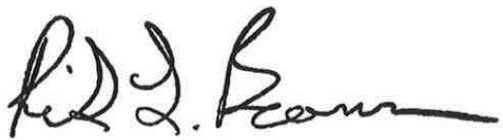 Rick BeamanChief Executive OfficerAttachments:Exhibit A: Amended Fee Schedule effective November 15, 2018